Regulamin Międzyszkolnego Konkursu Fotograficznego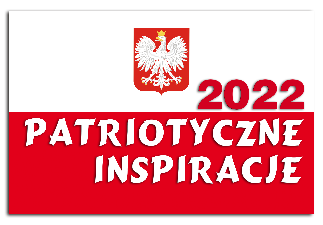 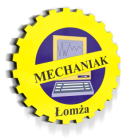 „Patriotyczne Inspiracje 2022”organizowanego przez 
Zespół Szkół Mechanicznych i Ogólnokształcących nr 5
im. Marszałka Józefa Piłsudskiego w ŁomżyCELE KONKURSURozumienie istoty patriotyzmu przez młodego człowieka.Wzmocnienie poczucia tożsamości narodowej.Poznanie miejsc upamiętniających walkę o niepodległość.Zainteresowanie fotografowaniem jako kreatywnym sposobem spędzania wolnego czasu.Realizacja zainteresowań i pasji uczniów.II. ZAKRES TEMATYCZNY KONKURSUTwórcza i indywidualna interpretacja tematu „Patriotyczne Inspiracje 2022” np.:miejsca pamięci narodowej dotyczące ważnych wydarzeń historycznych i walki o niepodległość, uroczystości, rocznice, obchody o charakterze patriotycznym,patriotyczne przeżycia, doświadczenia, sytuacje dostrzeżone poprzez obiektyw aparatu fotograficznego.III.  POSTANOWIENIA OGÓLNEOrganizatorem konkursu jest Zespół Szkół Mechanicznych i Ogólnokształcących nr 5 im. Marszałka Józefa Piłsudskiego w Łomży.Zasady konkursu określa niniejszy regulamin.Konkurs jest otwarty - skierowany do:uczniów szkół ponadpodstawowych oraz uczniów klas VIII szkół podstawowych powiatu i miasta Łomża oraz należących do Podlaskiej Rodziny Szkół im. Bohaterów Walk o Niepodległość.O wynikach konkursu uczestnicy zostaną powiadomieni do dnia 4 XI 2022 r. drogą telefoniczną lub e-mailową.Zgłoszenie zdjęcia do konkursu oznacza zgodę na zasady zawarte w niniejszym regulaminie oraz nieodpłatne wykorzystywanie fotografii w celu propagowania konkursu i treści patriotycznych. Organizator zastrzega sobie prawo do promocji fotografii zgłoszonych do konkursu, umieszczania ich w przestrzeni internetowej,  w mediach i wykorzystania ich w innej formie, podając dane autora (imię i nazwisko).Fotografie zgłoszone do konkursu nie będą zwracane, zostaną wyeksponowane na pokonkursowej wystawie w ZSMiO nr 5 w Łomży.Prace wykonane niezgodnie z regulaminem, nadesłane po terminie, zniszczone w wyniku niewłaściwego zabezpieczenia nie będą oceniane przez jury konkursu.IV. PRACE KONKURSOWESzkoła może zgłosić dowolną ilość uczestników (załącznik nr 1a lub 1b).Każdy uczestnik przekazuje 1-3 fotografie w wersji papierowej  w formacie minimum 18x24 cm spełniającą wymogi tematyczne konkursu oraz przesyła na adres biblioteka.zsmio@gmail.com  wersję cyfrową fotografii. Fotografie mogą być kolorowe, czarno-białe lub w sepii, wywołane na papierze fotograficznym.Do fotografii należy dołączyć kartę informacyjną (przykleić na odwrocie- załącznik nr 2).Z konkursu wyłącza się prace uprzednio nagradzane lub wystawiane.Termin zgłaszania zdjęć mija dnia 31.10.2022 r.Zdjęcia w wersji papierowej należy przesłać w kopercie, umieszczając na niej następujące informacje:imię i nazwisko autora, szkoła, klasa oraz tytuł konkursu „Patriotyczne Inspiracje 2022”.Fotografie należy składać w sekretariacie lub bibliotece ZSMiO nr 5 w Łomży, można także przesłać na adres:Zespół Szkół Mechanicznych i Ogólnokształcących nr 5 w Łomżyul. Przykoszarowa 2218-400 Łomżaz dopiskiem „Patriotyczne Inspiracje 2022 – konkurs fotograficzny”.V.  KRYTERIA OCENY PRAC KONKURSOWYCHOceny fotografii dokona powołane jury.Ocenie podlegać będą następujące elementy prac fotograficznych:zgodność z tematyką konkursu,ekspresja emocji zawartych w obrazie,pomysłowość,oryginalność,estetyka.Ocena prac będzie odbywać się w dwóch kategoriach wiekowych:uczniowie klas VIII szkół podstawowych,uczniowie szkół ponadpodstawowych.NAGRODYWręczenie nagród odbędzie się podczas uroczystości z okazji Narodowego Święta Niepodległości w ZSMiO Nr 5 w Łomży.W przypadku ograniczeń związanych z sytuacją epidemiczną,  dyplomy i nagrody zostaną przesłane pocztą.Organizator przewiduje przyznanie nagród rzeczowych w dwóch kategoriach:szkoły podstawowe (klasa VIII) - I, II, III miejsce oraz wyróżnienia,szkoły ponadpodstawowe - I, II, III miejsce oraz wyróżnienia.Zapraszamy do udziału w konkursie!Organizatorzy:     Ewa Fronc -RomaniukBeata  BorawskaZałączniki:Załącznik nr 1a Karta zgłoszenia uczestnika pełnoletniego konkursu.Załącznik nr 1b Karta zgłoszenia uczestnika niepełnoletniego konkursu.Załącznik nr 2 Karta informacyjna fotografii.*w przypadku załączników 1a i 1b należy wypełnić jeden z dwóchZałącznik nr 1aKarta zgłoszenia uczestnika Międzyszkolnego Konkursu Fotograficznego   „Patriotyczne Inspiracje 2022”organizowanego przez Zespół Szkół Mechanicznych i Ogólnokształcących nr 5im. Marszałka Józefa Piłsudskiego w ŁomżyImię i nazwisko .................................................................................................................Adres zamieszkania ...........................................................................................................Data urodzenia .......................................................telefon .......................................... e-mail .........................................................................Adres i nazwa szkoły: ..........................................................................................................Imię, nazwisko, numer telefonu szkolnego opiekuna konkursu………………………………………………………………………………………………………………………………………………………………………………Oświadczam, że:akceptację warunki regulaminu, posiadam pełnię praw autorskich do zgłoszonych w konkursie fotografii, które są wynikiem  mojej samodzielnej pracy,ponoszę odpowiedzialność za uzyskanie zgody na publikację wizerunku osoby znajdującej się na fotografii,wyrażam zgodę na korzystanie z utworu, jakim jest praca konkursowa, poprzez udzielenie nieodpłatnej, niewyłącznej licencji Organizatorowi konkursu na następujących polach eksploatacji: publiczne wyświetlenie, wystawianie, odtwarzanie, w szczególności publikacja prac konkursowych w gazetce szkolnej oraz na stronie internetowej ZSMiO (www.zsmio.pl).Wyrażam/ nie wyrażam* zgodę na przetwarzanie moich danych osobowych zamieszczonych w niniejszym formularzu w celu przeprowadzenia konkursu oraz informowania mnie o wynikach. Organizator informuje, iż uczestnikowi służy prawo do wglądu do jego danych osobowych oraz ich poprawiania.Wyrażam/nie wyrażam* zgodę na wykorzystanie mojego imienia, nazwiska, informacji o miejscowości, w której mieszkam oraz szkoły, w której się uczę, jak również mojego wizerunku w celu informowania (także w mediach) o moim udziale w konkursie.Oznaczone * - niepotrzebne skreślić ……....................................................................Data i podpis uczestnika konkursu(uczestnik pełnoletni)Załącznik nr 1bKarta zgłoszenia uczestnika reprezentowanego przez przedstawiciela ustawowego Międzyszkolnego Konkursu Fotograficznego   „Patriotyczne Inspiracje 2022”organizowanego przez Zespół Szkół Mechanicznych i Ogólnokształcących nr 5im. Marszałka Józefa Piłsudskiego w ŁomżyDane przedstawiciela ustawowego (opiekuna prawnego, rodzica):Imię i nazwisko .................................................................................................................Adres zamieszkania ...........................................................................................................telefon .......................................... e-mail .........................................................................Dane uczestnika konkursu:Imię i nazwisko .................................................................................................................Adres zamieszkania ...........................................................................................................Data urodzenia .......................................................telefon .......................................... e-mail .........................................................................Adres i nazwa szkoły: ..........................................................................................................Imię, nazwisko, numer telefonu szkolnego opiekuna konkursu………………………………………………………………………………………………………………………………………………………………………………Działając jako przedstawiciel ustawowy małoletniego  uczestnika konkursu oświadczam, że :uczestnik posiada pełnię praw autorskich do zgłoszonych w konkursie prac, które są wynikiem jego samodzielnej pracy,ponosi odpowiedzialność za uzyskanie zgody na publikację wizerunku osoby znajdującej się na fotografii,wyraża zgodę na korzystanie z utworu, jakim jest praca konkursowa, poprzez udzielenie nieodpłatnej, niewyłącznej licencji Organizatorowi konkursu na następujących polach eksploatacji: publiczne wyświetlenie, wystawianie, odtwarzanie, w szczególności publikacja prac konkursowych w gazetce szkolnej oraz na stronie internetowej ZSMiO (www.zsmio.pl).       akceptuje warunki regulaminu. Uczestnik wyraża/ nie wyraża* zgody na przetwarzanie swoich danych osobowych zamieszczonych w niniejszym  formularzu w celu przeprowadzenia konkursu oraz informowania o jego wynikach. Wyrażam/nie wyrażam* zgodę na wykorzystanie danych osobowych uczestnika   w celu informowania (także w mediach) o udziale w konkursie.Organizator informuje, iż służy Panu/Pani prawo do wglądu do danych osobowych oraz ich poprawiania.Oznaczone * - niepotrzebne skreślić ……....................................................................Data i podpis przedstawiciela ustawowego……....................................................................Data i podpis uczestnika konkursuZałącznik nr 2Karta informacyjna fotografii (do przyklejenia na odwrocie zdjęcia, proszę wypełnić czytelnie)Tytuł zdjęciaImię i nazwiskoNazwa szkołyKlasaAdres szkołyTelefon i/lub e- mail autora zdjęć